Муниципальное автономное общеобразовательное учреждение Исетская средняя общеобразовательная школа №1Исетского района Тюменской области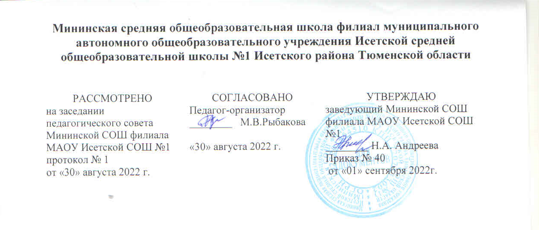 РАБОЧАЯ ПРОГРАММА по внеурочной деятельностиВыразительное чтение(наименование)7 класс(класс)2022-2023 учебный год(сроки реализации)Учитель :Иргалинова Баян КазбековнаI Квалификационная  категорияс. Минино,2022 г.Рабочая программа по внеурочной деятельности«Выразительное чтение»7 классРабочая программа к курсу общеинтеллектуального направления «Выразительное чтение» составлена в соответствии с требованиями Федерального государственного образовательного стандарта основного общего образования, на основе программы спецкурса внеурочной деятельности «Мастерская постановки голоса и выразительного чтения» В.А. Синицына, с использованием   методического пособия Синицына В. А. «Мастерская постановки голоса и выразительного  чтения».  Разработана на основе документов:Положения о внеурочной деятельности Мининской СОШ филиала МАОУ Исетской СОШ №1, с учетом реализации Программы воспитания, учебного плана МАОУ Исетской СОШ №1.Содержание учебного курса внеурочной деятельностиРаздел 1Давай познакомимся (1 ч.).  Знакомство с авторами книги и их пожеланиями на предстоящую творческую работу в специальной мастерской. Речь как средство общения, средство воздействия. Устная речь и художественное чтение. Художественное чтение как средство воздействия на слушающих в процессе живого общения с ними.   Художественное чтение как самостоятельный жанр сценического искусства. Страницы истории художественного чтения на Руси.Раздел 2. Голос – великое богатство. Учись развивать свой голос (3 ч.).  В технику речи входят дыхание, голос, дикция, орфоэпия:        Дыхание: должно быть свободное, глубокое, частое, незаметное, автоматически подчиненное воле чтеца. Безусловно, умение правильно пользоваться дыханием во многом определяет способность управлять голосом.Голос: большое значение для выразительного чтения имеет звонкий, приятного тембра, гибкий, достаточно громкий, послушный голос. Оптимальным является голос средней силы и высоты, так как его легко можно понизить и повысить, сделать тихим и громким. Одной из главных задач в постановке голоса является умение пользоваться так называемой атакой звука, чтобы на основе правильного дыхания добиться свободного, ненапряженного звучания. Атака звука - это способ смыкания голосовых связок в момент перехода от дыхательного положения к речевому. Голос имеет особые свойства: силу, высоту, длительность, полетность, качество. Эти свойства голоса, собственно, и являются условием выразительности речи.         Дикция: одно из важнейших качеств речи. Поэтому работу над дикцией рекомендуется начинать с артикуляционной гимнастики, позволяющей сознательно управлять нужными группами мышц. Дикция - четкое произношение звуков речи, соответствующее фонетической норме данного языка.         Орфоэпия: неправильные ударение в словах, фонетические отклонение от общепринятых норм произношения являются грубыми нарушениями правильности речи, без которой невозможна выразительность речи. Орфоэпия устанавливает нормы литературного произношения.Раздел 3. Учись читать, чтоб больше знать (8 ч.).  Позволяет осознать, что книга – самый верный, надёжный друг и помощник в жизни человека. Виды чтения: авторское и художественное чтение. Три принципа словесного действия: «видение», «лепка фразы», «способы воздействия». Принцип «видения» и тренировка воображения. Технология «лепки фразы». Специфика исполнения стихотворения, басни и прозаического отрывка.Раздел 4. Учись технике выразительного чтения (10 ч.). Что такое техника выразительного чтения? Знаки препинания и паузы – творцы выразительного чтения. Техника выразительного чтения. Основные теоретические понятия: «выразительное чтение», «интонация», «знаки препинания». Интонация. Пауза, темп, тембр, диапазонная полоса и эмфатическая долгота.  Сила голоса. Темп и ритм. Темп чтения может быть медленным, замедленным, средним, ускоренным, быстрым. Изменение темпа чтения - прием, помогающий передать в устном слове характер читаемого текста и намерения чтеца. Выбор темпа зависит от того, какие чувства, переживания воспроизводит чтец, а также от характера, эмоционального состояния, поведения персонажей, о которых рассказывают или читают.Ритм связан с равномерностью дыхательных циклов. Это чередование звучащих отрезков речи и пауз, усиление и ослабление голоса.Мелодика речи. Тон голоса. Тембр. Раздел 5. Учись понимать художественные тексты и выразительно их читать (3 ч.). Что такое текст. Смысловое чтение. Анализ художественного текста. Какие правила – учебные алгоритмы (действия) от смыслового чтения приведут к выразительному чтению.Раздел 6. Учись выразительно читать и анализировать притчи (1 ч.).    Обоснование выбора произведения. Соответствие параметров исполнителя выбранному произведению. (Обсудить). Разбор произведения, логика речи. Элементы интонационной выразительности. Ударение. Паузы: логические, психологические, межстиховые, цезурные, ритмические. Мелодика речи.  Пластическая выразительность. Жесты: непроизвольные, ритмические, иллюстративные, подтекстовые. Раздел 7. Поэтическая смехопауза (3 ч.). «Крылатые выражения». Выразительное чтение текстов в стихах о крылатых выражениях и словах. Стихотворное произведение и особенности работы над ним. Методы исполнения. Строй исполнения: пафос, повествование. Рифма. Размер стиха.Сценические особенности и общие основы словесного действия актерского искусства и искусства художественного слова. Раздел 8. Папа, мама, я – выразительно читает вся семья (2 ч.). Приобщение к культуре семейного чтения. Раздел 9. Инсценируем авторские сказки (2 ч.). Участник классного импровизированного театра, проявление актерских дарований в процессе инсценировок великолепных авторских пьес-сказок.Раздел 10. Подведём итоги (1ч.). Практика выразительного чтения стихов, басен, прозаических произведений. Чтение по ролям отрывков из драматических произведений. Подведение итогов творческой учебной деятельности в течение всего учебного года, определение результата личной успешности на занятиях в мастерской постановки голоса и выразительного чтения.Формы занятий: программа внеурочной деятельности предусматривает использование следующих форм проведения занятий:работа в группах,  дискуссии, беседы, викторины,  литературные вечера. Результатом занятий являются практические работы, выступления.             Планируемые результаты освоения учебного курса внеурочной деятельностиЛичностные результаты:- формирование средствами литературных произведений целостного взгляда на мир в единстве и разнообразии природы, народов, культур и религий;- воспитание художественно-эстетического вкуса, эстетических потребностей, ценностей и чувств на основе опыта слушания и заучивания наизусть произведений художественной литературы;- развитие этических чувств, доброжелательности и эмоционально-нравственной отзывчивости, понимания и сопереживания чувствам других людей;- развитие навыков сотрудничества со взрослыми и сверстниками в разных социальных ситуациях; -  формирование умения не создавать конфликтов и находить выходы из спорных ситуаций;- наличие мотивации к творческому труду, работа на результат.Метапредметные результаты:- освоение способов решения проблем творческого и поискового характера;- формирование умения планировать, оценивать учебные действия в соответствии с поставленной задачей и условиями ее реализации; определять наиболее эффективные способы достижения результата;- активное использование речевых средств и средств информационных и коммуникационных технологий (ИКТ) для решения коммуникативных и познавательных задач;- овладение навыками смыслового чтения текстов различных стилей и жанров в соответствии с поставленными целями и задачами; осознанное построение речевого высказывания в соответствии с задачами коммуникации - готовность слушать собеседника и вести диалог; готовность признавать возможность существования различных точек зрения и права каждого иметь свою; выражать своё мнение и аргументировать свою точку зрения; а также с уважением воспринимать другие точки зрения;- определение общей цели и путей её достижения; умение договариваться о распределении функций и ролей в совместной деятельности; адекватно оценивать собственное поведение и поведение окружающих.Предметные результаты:- уметь разбираться в многожанровости литературы, понимать и применять литературоведческие термины, анализировать литературное произведение  - создавать и совершенствовать собственные творческие работы.- развитие читательской культуры, способность не только замечать и воспринимать образность и выразительность лучших образцов художественного слова, но и совершенствовать свою речь.Тематическое планированиеПриложениеКалендарно-тематическое планирование№п/пНаименование разделов и тем программыКол-во часовЭлектронные (цифровые)образовательные ресурсыДавай познакомимся (1 ч.).Давай познакомимся (1 ч.).1Давай познакомимся1http://kopilkaurokov.ruГолос – великое богатство. Учись развивать свой голос (3 ч.).Голос – великое богатство. Учись развивать свой голос (3 ч.).2Голос – великое богатство. Какие бывают голоса?1http://studopedia.net 3Учись развивать свой голос1http://studopedia.net4Учись развивать свой голос1http://studopedia.netУчись читать, чтоб больше знать (8 ч.)Учись читать, чтоб больше знать (8 ч.)5Учись читать, чтоб больше знать!1http://kopilkaurokov.ru6Учись читать, чтоб больше знать!1http://kopilkaurokov.ru7Как хорошо уметь читать!1http://kopilkaurokov.ru8Здравствуй, книга!1http://chool-collection.edu.ru9С чего начинается чтение1http://pravdaonline.ru 10Чтение – это праздник1http://urok.1sept.ru 11Что значит «читать хорошо»?1http://pravdaonline.ru 12Читать хорошо – это трудно и легко!1http://pravdaonline.ru Учись технике выразительного чтения (10 ч.)Учись технике выразительного чтения (10 ч.)13Что такое техника выразительного чтения?1http://studbooks.net 14Обращай внимание на знаки препинания.1http://rosuchebnik.ru 15Знаки препинания разделительные и выделительные1http://rosuchebnik.ru 16Знаки препинания – творцы выразительного чтения.1http://rosuchebnik.ru 17Паузы – творцы выразительного чтения.1http://rosuchebnik.ru 18Звукопись.1http://stihi.ru 19Аллитерация.1http://uznaychtjtakoe.ru 20Ассонанс.1http://uznaychtjtakoe.ru 21Ударение логическое и словесное.1http://uznaychtjtakoe.ru 22Интонация – основа выразительного чтения.1http://uznaychtjtakoe.ru Учись понимать художественные тексты и выразительно их читать (3 ч.)Учись понимать художественные тексты и выразительно их читать (3 ч.)23Текст и его признаки.1http://chool-collection.edu.ru24Восприятие текста.1http://chool-collection.edu.ru25Что такое смысловой анализ художественного текста?1http://rosuchebnik.ruУчись выразительно читать и анализировать притчи (1 ч.)Учись выразительно читать и анализировать притчи (1 ч.)26Учись выразительно читать и анализировать притчи1http://rosuchebnik.ruПоэтическая смехопауза (3 ч.)Поэтическая смехопауза (3 ч.)27Выразительное чтение текстов в стихах о крылатых выражениях и словах.1http://www.kakprosto.ru/kak-22655-kak-chitat-s-vyrazheniem28Стихотворное произведение и особенности работы над ним.1http://www.kakprosto.ru/kak-22655-kak-chitat-s-vyrazheniem29Сценические особенности  словесного действия искусства художественного слова.1http://www.kakprosto.ru/kak-22655-kak-chitat-s-vyrazheniemПапа, мама, я – выразительно читает вся семья (2 ч.)Папа, мама, я – выразительно читает вся семья (2 ч.)30Папа, мама, я – выразительно читает вся семья1http://www.kakprosto.ru/kak-22655-kak-chitat-s-vyrazheniem31Папа, мама, я – выразительно читает вся семья1http://www.kakprosto.ru/kak-22655-kak-chitat-s-vyrazheniemИнсценируем авторские сказки (2 ч.)Инсценируем авторские сказки (2 ч.)32Инсценируем авторские сказки1http://school-science.ru33Инсценируем авторские сказки1http://school-science.ruПодведём итоги (1 ч.)Подведём итоги (1 ч.)34Подведём итоги1http://kopilkaurokov.ru№ п/пТема занятияКол-во часовДатаДата№ п/пТема занятияКол-во часовпланфактДавай познакомимся (1 ч.).Давай познакомимся (1 ч.).Давай познакомимся (1 ч.).1Давай познакомимся1Голос – великое богатство. Учись развивать свой голос (3 ч.).Голос – великое богатство. Учись развивать свой голос (3 ч.).Голос – великое богатство. Учись развивать свой голос (3 ч.).Голос – великое богатство. Учись развивать свой голос (3 ч.).Голос – великое богатство. Учись развивать свой голос (3 ч.).2Голос – великое богатство. Какие бывают голоса?13-4Учись развивать свой голос2Учись читать, чтоб больше знать (8 ч.)Учись читать, чтоб больше знать (8 ч.)Учись читать, чтоб больше знать (8 ч.)Учись читать, чтоб больше знать (8 ч.)Учись читать, чтоб больше знать (8 ч.)5Учись читать, чтоб больше знать!26Как хорошо уметь читать!17Здравствуй, книга!18С чего начинается чтение19Чтение – это праздник110-11Что значит «читать хорошо»?212Читать хорошо – это трудно и легко!1Учись технике выразительного чтения (10 ч.)Учись технике выразительного чтения (10 ч.)Учись технике выразительного чтения (10 ч.)Учись технике выразительного чтения (10 ч.)Учись технике выразительного чтения (10 ч.)13Что такое техника выразительного чтения?114Обращай внимание на знаки препинания.115Знаки препинания разделительные и выделительные116-17Знаки препинания и паузы – творцы выразительного чтения.219Звукопись.120Аллитерация.121Ассонанс.122Ударение логическое и словесное.1Интонация – основа выразительного чтения.1Учись понимать художественные тексты и выразительно их читать (3 ч.)Учись понимать художественные тексты и выразительно их читать (3 ч.)Учись понимать художественные тексты и выразительно их читать (3 ч.)Учись понимать художественные тексты и выразительно их читать (3 ч.)Учись понимать художественные тексты и выразительно их читать (3 ч.)23Текст и его признаки.124Восприятие текста.125Что такое смысловой анализ художественного текста?1Учись выразительно читать и анализировать притчи (1 ч.)Учись выразительно читать и анализировать притчи (1 ч.)Учись выразительно читать и анализировать притчи (1 ч.)Учись выразительно читать и анализировать притчи (1 ч.)Учись выразительно читать и анализировать притчи (1 ч.)26Учись выразительно читать и анализировать притчи1Поэтическая смехопауза (3 ч.)Поэтическая смехопауза (3 ч.)Поэтическая смехопауза (3 ч.)Поэтическая смехопауза (3 ч.)Поэтическая смехопауза (3 ч.)27Выразительное чтение текстов в стихах о крылатых выражениях и словах.128Стихотворное произведение и особенности работы над ним.129Сценические особенности  словесного действия искусства художественного слова.1Папа, мама, я – выразительно читает вся семья (2 ч.)Папа, мама, я – выразительно читает вся семья (2 ч.)Папа, мама, я – выразительно читает вся семья (2 ч.)Папа, мама, я – выразительно читает вся семья (2 ч.)Папа, мама, я – выразительно читает вся семья (2 ч.)30-31Папа, мама, я – выразительно читает вся семья2	Инсценируем авторские сказки (2 ч.)Инсценируем авторские сказки (2 ч.)Инсценируем авторские сказки (2 ч.)Инсценируем авторские сказки (2 ч.)Инсценируем авторские сказки (2 ч.)32-33Инсценируем авторские сказки2	Подведём итоги (1 ч.)Подведём итоги (1 ч.)Подведём итоги (1 ч.)Подведём итоги (1 ч.)Подведём итоги (1 ч.)34Подведём итоги1	